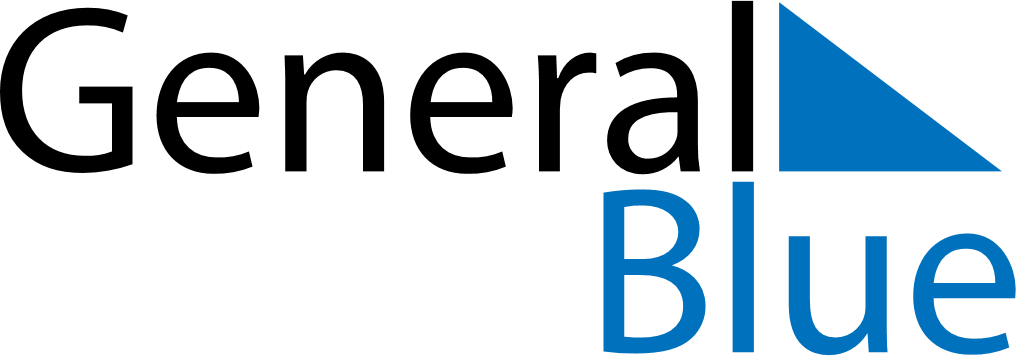 March 2020March 2020March 2020United StatesUnited StatesMondayTuesdayWednesdayThursdayFridaySaturdaySunday12345678910111213141516171819202122St. Patrick’s Day232425262728293031